Bogotá, agosto 2021Señor(es): Corporación Universitaria Unitec.Cordial saludo.Por medio de la presente me permito solicitar la devolución de mi matricula académica de la Especialización Gerencia de Proyectos en modalidad virtual, esto ya que, por motivos laborales y reactivación de la presencialidad en la empresa donde laboro no voy a poder continuar.Soy ingeniero de Sistemas y dentro de mis responsabilidades se encuentra salir a campos dispuestos por mi empresa dichos lugares no contaré con las herramientas básicas de conexión como es una señal de internet y no se me será posible cumplir con las tareas asignadas por el programa.Agradezco su compresión y apelando a mi derecho de la devolución de mi dinero espero una pronta respuesta por parte de ustedes. 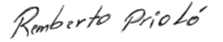 Remberto Jose Priolo FlorezCc: 10777606